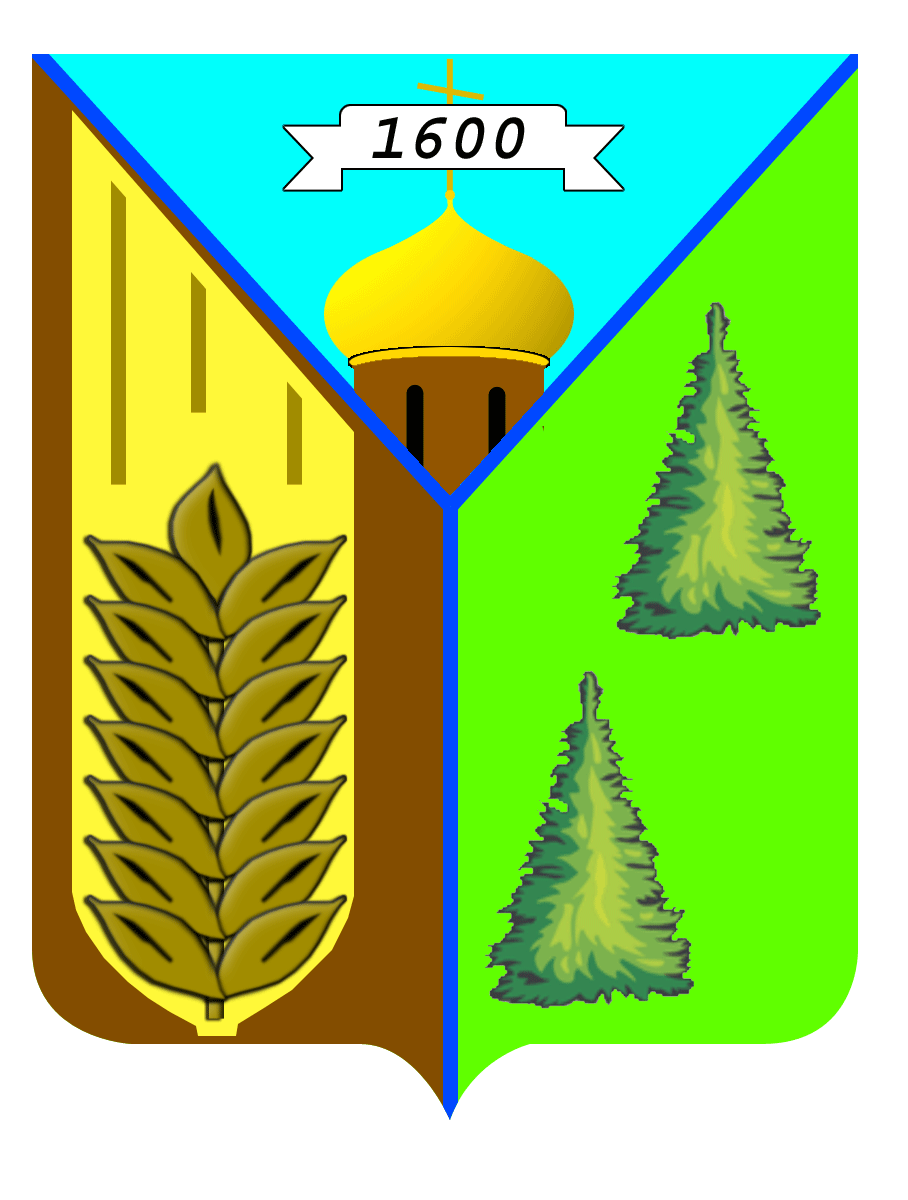 Первомайский районИтоги2 квартала 2014 года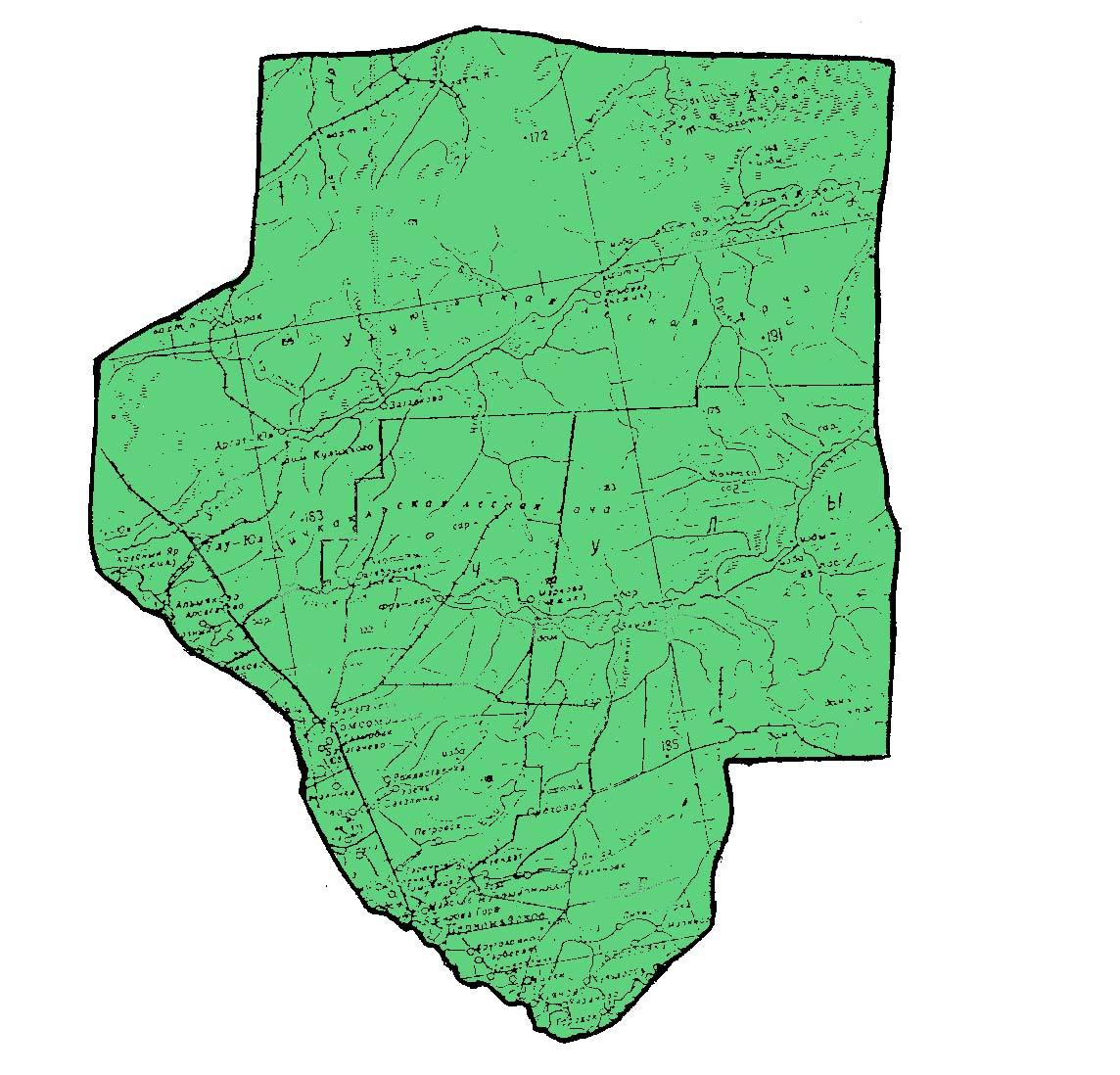 с. Первомайское 2014 г.Историческая справка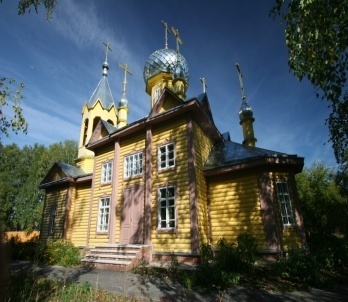 Первые поселения на территории Первомайского района возникли в X-XIII вв. и являлись северными перифериями проживания енисейских киргизов. Позднее, на основе смешивания тобольских и барабинских татар с енисейцами, телеутами и самоедами произошло образование местного населения, наиболее часто определяемое в исторических документах как «чулымское население» или чулымцы. У туземных жителей Чулыма в первой половине XVII века не было развитого скотоводческого хозяйства, как это имело место у киргизов, монголов Алтын-хана и калмыков. Основным видом хозяйственной деятельности у них оставалась охота, дававшая необходимые продукты питания и пушнину для уплаты ясака. Лошадей они получали в обмен на пушнину от кочевников южных степей.Село Первомайское (бывшее название Пышкино-Троицкое) – одно из старейших поселений на территории Томской области. Задолго до прихода в эти края русского населения существовали юрты Пышкины. Когда томские воеводы начали административное межевание Среднего и Нижнего Чулыма, то на основе Пышкинских юрт образовали Большую Каргачину - инородческую волость. Иногда ее называли и «Пышкинской Каргачиной над Чулымом-рекою». Возникновение русского поселения на месте Пышкиных юрт связано с предписанием  митрополита Тобольского и Сибирского Антония архимандриту Томского Алексеевского монастыря Порфирию «подобрать на Чулыме удобные места и поставить острожки, а в них православные церкви». Так, в . было положено начало русско-чулымскому поселению, которое после сооружения церкви «во имя Живоначальныя Троицы» из юрт Пышкиных превратилось в село Пышкино-Троицу.Датой образования района считается июнь 1939 года, когда указом Президиума Верховного Совета РСФСР был образован Пышкино - Троицкий район с центром в селе Пышкино-Троицкое. Следует отметить, что 8 февраля 1963 года Пышкино - Троицкий район был присоединён к Асиновскому району, однако 7 января 1965 года территория бывшего Пышкино - Троицкого района вошла в состав вновь созданного Первомайского района с центром в с. Первомайском.Первомайский район расположен в юго-восточной части Томской области, в пределах Западно–Сибирской равнины на правобережье р. Чулым. С востока район граничит с Тегульдетским, с юга с Асиновским и Зырянским, запада с Асиновским и Молчановским, с севера Верхнекетским районами. Административный центр Первомайского района находится в с. Первомайское. Площадь территории Первомайского района составляет 15, 6 тыс. кв. км. По этому показателю район занимает 7-е место среди районов Томской области, имея долю в 4,9 % областной территории.В состав Первомайского района входит 6 поселений, которые включают 44 населенных пункта, на территории района на 01.07.2014 проживает 17960 человек.Бюджет Первомайского районаПри плановом объеме доходов консолидированного бюджета Первомайского района за 2 квартал 2014 года – 249612,6тыс. руб. исполнение составило – 245635,9тыс. руб. или 98,4 %.Структура  налоговых, неналоговых доходов консолидированного бюджета МО «Первомайский район»                                                                                                                   Тыс.руб.Темп роста исполнения консолидированного бюджета МО «Первомайский район»  по налоговым и неналоговым  доходам  за 2 квартал 2014 год  к уровню 2013 года  составил – 108,8 %.Наиболее значимым налогом для района является налог на доходы физических лиц, сумма НДФЛ, поступившая в 2 квартале 2014 года  составляет 30177,6 тыс.руб., темп роста в сопоставимых условиях составляет 117,6 %. План 2 квартала 2014 года выполнен на 101,5%.За 1 полугодие 2014 год исполнение расходной части бюджета составило 245665,6тыс. руб. или97,3 % к плану. Просроченная кредиторская задолженность бюджетных учреждений на 01.07.14г отсутствует.Производственная сфера муниципального образованияНа 1 июля 2014 года по сравнению с 1 июля 2013 года число учтенных в  Статрегистре хозяйствующих субъектов Первомайского района Томской области  осталось без изменения и составило 285 единиц.Предприятия и организации частной формы собственности составляют основную численность производственного сектора экономики, в то время как государственные и муниципальные предприятия и организации в большинстве своём заняты оказанием услуг населению в сфере культуры, здравоохранения, социального обеспечения.Наибольшее число юридических лиц, сосредоточено в сельском хозяйстве, охоте и лесном хозяйстве, оптовой и розничной торговле, ремонте автотранспортных средств, мотоциклов, бытовых изделий и предметов личного пользования; операции с недвижимым имуществом, о чем свидетельствуют данные следующей таблицы:1) Включая организации, конкретные виды деятельности которых не определены Общий объем отгруженной продукции за январь – июнь 2014 года всеми предприятиямииорганизациями производственной сферы района составил 1133494,61тыс. рублей, темп роста ксоответствующими периоду прошлого года составил 101,8%. Объем отгруженной продукции малым бизнесом составил 436944,61 тыс. рублей.Отгрузка товаров заянварь - июнь 2014 года (т.р.)Лесозаготовительная промышленностьОснову экономики района представляет лесная и деревообрабатывающая промышленность. Основные лесозаготовительные предприятия на территории района ООО «Чичкаюльский ЛПХ», ООО «Чулымлес».Предприятиями лесопромышленного комплекса за 2 квартал 2014года заготовлено 319,1 тыс. куб. м, что больше уровня прошлого года на 118,4% (2013 год заготовлено 269,4).Среднесписочная численность и заработная плата работников крупных предприятий лесопромышленного комплекса района за 2 квартал 2014 годы.Зарегистрировано 2крупных предприятия,48 предприятия малого бизнеса.Численностьработающих: на крупных предприятиях – 649 человек;на малых около567 человек. Средняя заработная плата: на крупных п/п– 23136, на малых – 9000 руб. Объем произведенной продукции за 2 квартал 2014 года: крупными п/п 559819,9 тыс.руб., малыми п/п – 301530,0 тыс.руб. Перечислено НДФЛ предприятиями лесопромышленного комплексаСельское хозяйствоСельское хозяйство является одной из отраслей специализации района, а для целого ряда населенных пунктов Куяновского, Первомайского и Сергеевского поселений – одним из основных  видов производственной деятельности и источником работы для населения. Сельскохозяйственная продукция в районе производится в коллективных сельскохозяйственных   предприятиях, а также в фермерских и личных подсобных хозяйствах населения, при этом ее большая часть приходится на хозяйства населения.	Производственная сфера сельского хозяйства района основывается на работе 8 предприятий, а также учебно-производственного подразделения профессионально-технического училища. Сельскохозяйственные предприятия района: ООО КХ «Куендат», ООО «КХ Маяк», ООО «Старт», ИП ГКФХ Ачаткина Т.А., ООО «АФХ Луч», ООО «Куяновское», ООО «Агро»,  ООО «АгроХолдингСибирь». Основная их специализация – молочное и мясное животноводство, производство зерна.Показатели животноводства  сельхозпредприятий Первомайского района На 01.07.2014 г.За 2-й квартал 2014 года  поголовье коров молочных пород сохранилось на прежнем уровне , производство молока увеличилось , реализация  молока составила 102 %.Животноводство в районе приросло за счёт хозяйства ООО «Агро-Холдинг Сибирь» где  на 01.07.2014года находятся  1762  голов  КРС мясных пород  герефордов. В связи с заменой маточного поголовья свиней показатели  ООО «Агро» снизилисьдо 1233 голова свиней.Предприятиями сельского хозяйства в  2 кв. 2014 году получена выручка от реализациипродукции в сумме105 614 т. рублей.Среднесписочная численность и заработная плата  работниковпредприятий сельского хозяйства  района на 01.07. 2014г.Средняя заработная плата работников сельского хозяйства на 01.07.2014 года составила 12574,00 рублей, что на 6 % больше аналогичного периода прошлого года. Численность занятых  работников  334  человек (аналогичный период прошлого года численность составляла  346 человек). В личных подсобных хозяйствах населения производятся почти все виды сельскохозяйственной продукции. Производство картофеля и овощей, практически полностью сосредоточено в хозяйствах населения.   Значимость личных подсобных хозяйств заключается в том, что в условиях отсутствия крупных товаропроизводителей сельскохозяйственной продукции в Первомайском районе, позволяет обеспечивать самозанятость населения, поддержание уровня потребления  продуктов питания, дополнительный источник доходов для населения.  Количество личных подсобных хозяйств  на 01.07.2014 год составило 7442. В личных хозяйствах населения поголовье КРС составляет 3506 голов, в т.ч. 1485 коров. Удельный вес коров в хозяйствах населения составляет 42 % от общего поголовья КРС.Оснащенность личных подсобных хозяйств сельскохозяйственной техникой, навесным оборудованием и инвентарем представлена в таблице:Население района принимает активное участие в конкурсах по поддержке малого предпринимательства «Бизнес-страт» и «Первый шаг», а так же  в программе  «Содействие самозанятости населения».Одним из приоритетных направлений поддержки и стимулирования развития личных подсобных хозяйств является выделение льготных кредитов. На территории района кредитование ЛПХ производят Томский филиал «Россельхозбанка», Асиновское отделение Сберегательного банка РФ, СКПХ «Колос».  В рамках национального проекта «Развитие АПК» по направлению «Стимулирование развития малых форм хозяйствования  в АПК» выплачено кредитов за 2 квартал  2014 года 18357,7 рубля, количество заемщиков  составило 88 человек, на заемные средства были приобретены сельскохозяйственная техника, крупнорогатый скот, в том числе и коровы, свиньи, овцы, куры и сельскохозяйственные корма.Информация по кредитованию ЛПХ Первомайского района на 01.07.2014 год.Для владельцев личного подворья предусмотрены меры поддержки:         Стоимость услуги по искусственному осеменению коровы в ЛПХ,За 2 квартал 2014 год выплачено 0 тыс. руб. Субсидируется процентная ставка по целевым кредитам, полученным на развитие личного подсобного хозяйства, - в размере ставки рефинансирования Центрального Банка России.За  2 квартал 2014 год выплачено 137,1тыс.руб.Владельцами ЛПХ, имеющим трех и более коров, субсидируется приобретение оборудования для механизации процесса доения, охлаждения и пастеризации молока, технологического оборудования для переработки молока и мяса – 50% стоимости; приобретение оборудования для механизации трудоемких процессов в мясном и молочном скотоводстве, кормозаготовительной техники – 30% стоимости.Субсидия на приобретение сельскохозяйственной техники, грузовых и специальных автомобилей, машин и оборудования составляет 20% стоимости.За 2 квартал 2014 год выплачено 1020,2 тыс.руб.Приобретение предприятиями малых форм хозяйствования оборудования для переработки молока, мяса, забоя скота субсидируется до 50% от стоимости.Владельцам трех и более коров субсидируются затраты на заготовку сена в размере 3000 рублей на каждую корову.За 2 квартал 2014 год выплачено 1710,0тыс. руб.Поголовье скота и птицы в хозяйствах населения по сельским поселениям Первомайского района на 01.07.2014 годНаибольшее количество поголовья скота находится в Первомайском, Сергеевском, Куяновском сельских поселенияхСтроительствоКрупными и средними   организациями  по «чистому» виду деятельности «Строительство»  за январь – июнь 2014 года  выполнено работ по договорам строительного подряда на 75,2 % в сопоставимых ценах к январю – июню 2013г.Динамика ввода в действие жилых домовВ целом по району за январь-июнь 2014 г. введено в действие 28 квартир (1.0% от ввода в целом по области). Коммунальное хозяйствоНа 1 июля 2014 года на территории Первомайского района насчитывается 2023 многоквартирных домов, их площадь составляет 264,24 тыс. кв. м., в том числе 46,5 тыс.м. кв. (17,6%) – площадь многоэтажных домов, 217,7 тыс. м кв. (82,4%) – площадь одноэтажных многоквартирных домов. Общая площадь жилищного фонда Первомайского района составляет 406,2 тыс.м. кв., в том числе  13,7 тыс. м кв. – муниципальный жилищный фонд. Способы управления многоквартирных домов Первомайского района  по состоянию на 01.07.2014 года: непосредственное управление собственниками помещений 40,1 %; управление ТСЖ 12,9 %; управление управляющей организацией 47%.  На 01.07.2014г. создано 34 ТСЖ, в них вошли 261 дом площадью 49,99 тыс.м2.Сфера деятельности предприятий ЖКХ на территории Первомайского района представлена следующими видами оказываемых услуг: водоснабжение, водоотведение, отопление, утилизация и вывоз ТБО. Основными потребителями услуг водоснабжения и водоотведения является население, доля потребления составляет 83,3%  и 81,8% от общего объема. Тогда как центральное отопление – 62,9 % от общего объема потребляет бюджетная сфера, а население  только 26,3 %.Результаты деятельности предприятий ЖКХ за 2 квартал 2014г.Коммунальное хозяйство Первомайского района на 01.07.2014г.  является убыточным в сфере водоснабжения -   594,2 тыс. рублей,  водоотведения 185,6 тыс. рублей, теплоснабжение – 2215,24. Общий уровень оплаты гражданами жилищно-коммунальных услуг на 01.07.2014 составил 63,0 %. За 2 квартал 2014 года  коммунальные системы Первомайского района сработали с убытком   2623,84 тыс. рулей. Дебиторская задолженность составляет 20789,4 тыс. рублей, из которой задолженность населения 9209,3 тыс. рублей. Пищевая промышленность.Пищевая и молочная промышленность представлена в районе хлебозаводом системы потребительской кооперации, частными пекарнями, ПСПК «Куендатским», ООО «Куендат».Производство пищевых продуктов по Первомайскому хлебозаводу и общественному питанию Первомайского РАЙПО на 01.07.2014 годаСправкаСреднемесячная з/плата по ПО “Первомайский х/завод” за 2 полугодие 2014года составила 13730 руб.,Среднесписочная  – 47 чел.Среднемесячная з/плата за 2 полугодие 2014года по Первомайскому РАЙПО составила 14774 руб.,Среднемесячная численность – 52 чел.Среднемесячная  з/плата по ООО ”Универсам ” за 2 полугодие 2014 года составила 14408 руб., Среднесписочная – 16 чел.Рынок товаров и услугРозничная торговляВ январе-июне 2014 года оборот розничной торговли по крупным и средним предприятиям  составил 48155  тыс. рублей, что в сопоставимых ценах составляет 130.1% к соответствующему периоду предыдущего года.Динамика оборота розничной торговлиОбщественное  питаниеОборот общественного питания по кругу крупных и средних предприятий в январе-июне 2014 года составил 2742 тыс.рублей, или 99.7% к соответствующему периоду предыдущего года в сопоставимых ценах.Динамика оборота общественного питанияРынок платных услуг населениюЗа  январь – июнь  2014 года в  Первомайском   районе  крупными и средними организациями оказано платных услуг населению на сумму  25552 тыс.  рублей, что  по сравнению с соответствующим периодом 2013 года на 43.5 % меньше (в  действующих ценах (без учета индекса цен)).Объем платных услуг населению по видам в январе-июне 2014 г.…)* Данные не публикуются в целях обеспечения конфиденциальности первичных статистических данных, полученных от организаций, в соответствии с Федеральным законом от 29.11.07г № 228-ФЗ (ст.4, п.5, ст.9, п.1) Безработица(по данным Департамента труда и занятости населения Томской области)К концу июня 2014 года в органах государственной службы занятости состояло на учете 456 человек не занятых трудовой деятельностью. Из них 437человек имели статус безработного. Уровень регистрируемой безработицы составил 4.0% от экономически активного населения.Динамика числа незанятых граждан, состоящих на учете в службе занятости на конец месяцаОбратилось  за содействием в поиске  работы - 607 человек. Из них 411 человек признаны безработными гражданами.Трудоустроено 340 человек (за 6 месяцев 2013 года - 404 чел).На 30.06.2014 года численность безработных граждан составляла 437 человек (4,0 % уровень безработицы), ( за 6 месяца 2013 года – 597 чел, уровень безработицы – 5,5 %), из них:-249 чел.- женщины,-42 чел.- инвалиды,-46 чел.- предпенсионного возраста,-10 чел.- относящиеся к категории детей-сирот, детей, оставшихся без попечения родителей,-147 чел.- родители, воспитывающие несовершеннолетних детей и инвалидов,-23 чел.- одинокие родители,-8 чел.- многодетные родители.Мероприятия по содействию занятости.1. Направлено на обучение 15 человек.  Из числа безработных граждан 15 человек. По региональной программе 0 человек.2. Направлены на ОР 50 человек. Временно трудоустроено 16 безработных граждан из категории лиц, испытывающих трудности в поиске работы.3. Временное трудоустройство выпускников 18-20 лет- 0 человека, Трудоустроено несовершеннолетних граждан – 142 человека. Все они учащиеся школ района.4. В программе « Стажировка выпускников » принял 1 человек.5. Самозанятость:Зарегистрировано в качестве ИП - 0 безработных граждан, в.т.ч:-Первомайское с/п - нет-Комсомольское с/п - нет-Новомариинское с/п-нет-Сергеевское с/п–нет-Улу-Юльское с/п- нет-Куяновское с/п-нетИми организовано 0 дополнительных рабочих мест для безработных гражданСоциальная помощьДля района характерна широкая степень охвата населения района мерами социальной поддержки. Осуществляется предоставление мер социальной поддержки гражданам пожилого возраста и инвалидам, семьям, имеющим детей, безнадзорным детям, ветеранам труда, труженикам тыла, гражданам, находящимся в трудной жизненной ситуации, малоимущим гражданам и другим категориям населения.За 2 квартал2014 года выплаты, осуществляемые Центром социальной поддержки населения, составили 57433.3тыс. руб.В том числе финансирование из; Областного бюджета – 43225,5 тыс.руб                                                            Федерального бюджета – 14207,8 тыс.руб.ПенсияПо данные управления Пенсионного фонда России в Первомайском районе за 2 квартал 2014 годаколичество пенсионеров составило 5420человек, средний размер пенсии увеличился на 8,6 % и составил 9539,44рублей.Заработная платаСредняя номинальная заработная плата начисленная за Январь-Май 2014года в крупных и средних предприятиях и организациях составила 20620.9 рублей и в сравнении с Январем-Маем 2013 года увеличилась на 9.5%Фонд оплата труда за 1 полугодие 2014 года  составил 354962,1 тыс. рублей (335555,4 – 2013год), темп роста 105,8%.Данные о фактически сложившихся размерах среднемесячной заработной платы по крупным и средним предприятиям и организациям в разрезе отраслей приведены в таблице:Сведения о численности, заработной плате по крупным и средним предприятиям и организациям в разрезе отраслей за январь - июнь 2014 г. (по данным статистики)Наиболее высокая среднемесячная заработная плата заянварь–июнь2014 года сложилась в лесном хозяйстве,финансовой деятельности, транспорте и связи, государственном управлении и обеспечении военной безопасности. Среднесписочная численность работников (всего) по крупным и средним предприятиям и организациям за январь - июнь 2014 года составила 2965человек (за январь – июнь2013 года численность составляла 3080человека или 96,3%).Малое предпринимательствоКоличество Индивидуальных предпринимателей без образования юридического лица, включенных в Статрегистр на 1июля 2014 года составляет 330 единиц или 94,0 % к 1 июля 2013 года.Отраслевая специализация большинства малых предприятий Первомайского района – заготовка и переработка древесины, что вполне закономерно, поскольку эта отрасль в Первомайском районе имеет большие потенциальные возможности для дальнейшего развития.За  второе полугодие 2014 года удельный вес НДФЛ в общей сумме налогов поступивших в бюджет района от субъектов малого предпринимательства составляет 20,2%, в том числе индивидуальных предпринимателей 2,0%.Основные сферы работы частных предпринимателей: Сельское хозяйство, охота и лесное хозяйство (46 индивидуальных предпринимателей), рыболовство (6), обрабатывающее производство (30), строительство (9), оптовая и розничная торговля (136); гостиницы и рестораны (6), транспорт и связь (54), финансовая деятельность (1), операции с недвижимым имуществом, аренда и предоставление услуг (16), образование (1), здравоохранение и предоставление  социальных услуг (3), предоставление прочих коммунальных, социальных и персональных услуг (22).В отраслевом разрезе наибольшую долю составляет торгово-закупочная деятельность. Распределение Индивидуальных предпринимателей по видам экономической деятельности в разрезе сельских поселений по состоянию на 1 января 2014г.Демографическая ситуацияДемографическая ситуация в январе-июне 2014 года в Первомайском районе характеризовалась продолжающемся процессом естественной убыли населения, обусловленным превышением числа умерших над числом родившихся, о чем свидетельствуют следующие данные:В январе-июне 2014 года  рождаемость увеличилась на 8 человек (5,8%) по сравнению с  соответствующим периодом прошлого года. Смертность населения увеличилась  на 29 человек(20,9%). В январе-июне 2014 года число заключенных браков увеличилось по сравнению с соответствующим периодом прошлого года  на 3  (5,0%), число разводов увеличилось на 10 (27,8%).Миграционные потоки  складывались следующим образом: человекПравонарушенияПо данным отдела внутренних дел района число зарегистрированных преступлений в районе распределилось по видам следующим образом:Число выявленных лиц, совершивших преступления  за 1 полугодие  2014 года составило 73 человека,  из них  привлечены к ответственности 47 человек,  за  1 полугодие  2013 года соответственно  105  и  96 человека.Число зарегистрированных преступлений на 100 тыс. человек населения составило за январь-июнь 2014 года 668 против 587 за соответствующий период 2013 года. Наименование показателяПлан 2 квартал2014 годаИсполнено за 2 квартал 2014 год% исполненияУдельный вес, %Налоговые, неналоговые доходы49364,247803,196,8100Налог на доходы физических лиц29727,530177,6101,563,1Единый налог на вмененный доход18151637,790,23,4УСН11221129,4109,62,6Единый сельскохозяйственный налог81182,9225,80,4Акцизы4215,8369987,77,7Налог на имущество физических лиц128131,2102,10,3Земельный налог1117,71122,8100,52,3Налог на добычу полезных ископаемых4346,2107,40,1Государственная пошлина250,5492,8196,71,0Задолженность и перерасчеты по отмененным налогам0000,0Доходы от использования имущества, находящегося в государственной и муниципальной собственности4714,04600,597,69,6Плата за негативное воздействие на окружающую среду4252,8125,80,1Компенсация затрат бюджетов муниципальных районов083,800,2Доходы от продажи материальных и нематериальных активов5162,73032,358,76,3Штрафы, санкции, возмещение ущерба769,5899,5116,91,9Прочие неналоговые доходы175,0414,82370,9Исполнение доходов и расходов местного бюджета:Исполнение доходов и расходов местного бюджета:Исполнение доходов и расходов местного бюджета:Исполнение доходов и расходов местного бюджета:Исполнение доходов и расходов местного бюджета:Исполнение доходов и расходов местного бюджета:План  1 полугодие2014года      (тыс. руб.)Исполнено на 01.07.2014 годИсполнено на 01.07.2014 годИсполнено на 01.07.2014 годПлан  1 полугодие2014года      (тыс. руб.)тыс. руб.тыс. руб.% Доходы249612,6245635,9245635,998,4в т.ч. налоговые и неналоговые 49327,747804,347804,396,9Расходы252596,3245665,6245665,697,3Результат (дефицит, профицит)-2983,7-29,7-29,7Число организацийЧисло организацийВ % к числу организаций на 1 апреля 2013единицв % к итогуВ % к числу организаций на 1 апреля 2013Всего 1)285100.0100.0Сельское хозяйство, охота и лесное хозяйство9131,8105.8Добыча полезных ископаемых10.4100.0Обрабатывающие производства186.3105,9Производство и распределение электроэнергии, газа и воды113,884,6Строительство31.175,0Оптовая и розничная торговля; ремонт  авто-транспортных средств, мотоциклов, бытовых изделий и предметов личного пользования 238.1109,5Гостиницы и рестораны51.783.3Транспорт и связь72.5100.0Финансовая деятельность41.4133,3Операции с недвижимым имуществом, аренда и предоставление услуг4917,296,1Государственное управление и обеспечение военной безопасности; социальное страхование207.095,2Образование2910.296.7Здравоохранение и  предоставление социальных услуг 93.290,0Предоставление прочих коммунальных, социальных и персональных услуг 155.3100,0Отрасли хозяйстваОбъем отгруженной продукции2 квартал 2014 год(тыс. руб.)Объем отгруженной продукции за соответст.период прошлого годаТемп роста за соответ. период 2013 года, %Удельный вес, % в общем объеме производстваПроизведено всего:1133494,611113048101,8100,0Сельское хозяйство, охота и лесное хозяйство509377496715102,544,9Обрабатывающие производства8146773846110,37,3Строительство157422092475,21,4Транспорт и связь18930162,80,02Операции с недвижимым имуществом, аренда и предоставление услуг33663852,70,03Гостиницы и рестораны25532090122,20,2Здравоохранение и предоставление социальных услуг8242175980108,57,3Образование29292850102,80,2Предоставление прочих коммунальных, социальных и персональных услуг1536290852,80,1Производство и распределение электроэнергии, газа и воды04636100Итого по данным статистики69655072261396,461,45Малые предприятия:436944,61390435111,938,55Заготовка и переработка древесины31575032765096,427,8Объем оказанных жилищно-коммунальных услуг58771,6150311684,25,2Объем с/хозяйственной продукции, реализованной на ярмарках выходного дня109439786111,81Объем выполненных работ услуг прочими предприятиями514805249698,14,55Наименование предприятияТрелевкаДревесиныТрелевкаДревесиныТрелевкаДревесиныВывозка древесиныВывозка древесиныВывозка древесиныПроизводство пиломатериаловПроизводство пиломатериаловПроизводство пиломатериаловНаименование предприятия20132014Темп роста,%20132014Темп роста,%20132014Темп роста,%ОАО «Леспром-Томск»000000000ООО «Чулымлес»------17,6117,6599,7ООО «Чичкаюльский ЛПХ»155,9182,1116,8246,2259,5105,4---Малый бизнес, в т.ч.:80,7129,1159,9100,3108,191,47,746,1598,7ООО «Форест Голд»7,18,0112,77,16,084,5---ООО «Визант»11,95,142,811,95,142,81,53,1206,6ООО «Алабин Лес»-10,1100,0-9,3100,0---ИП Крысин Н.Н.9,03,134,49,03,134,4-2,6100,0ООО «Чуйский ЛЗУ»-12,9100,0-12,9100,0-10,9100,0ООО «РИК»-6,1100,0-6,1100,0---ИП Киш-6,7100,0-5,5100,0-4,2100,0Другие предприятия малого бизнеса52,777,1146,372,360,183,16,225,3408,1Прочие организации:32,87,924,132,86,319,21,200Сельхозпредприятия12,90012,9001,200Лесхозы19,97,939,719,96,331,6000ИТОГО по району269,4319,1118,4379,3373,998,626,563,7240,4Наименование предприятияСредняя численность на 2 квартал 2014 г.Средняя заработная плата за 2 квартал 2014г(рублей)ФОТ (тыс. рублей)Итого(без учета малых)6492313690092,6ООО «Чулымлес»3522091844179,6ООО «Чичкаюльский ЛПХ»2972580845913,0Крупные п/п, тыс.руб.Малый бизнес, тыс.руб.Всего, тыс.руб.Удельный вес в общем объеме НДФЛ,%2 кв. 2013 год13259,01193,514452,525,12 кв. 2014 год10626,41537,012163,420,9Темп роста, %124,877,7118,8120,1ПоказателиООО «КХ Маяк»ООО «КХ Маяк»ООО «КХ Маяк»ООО КХ «Куендат»ООО КХ «Куендат»ООО КХ «Куендат»Всего по районуВсего по районуВсего по районуПоказатели2- кв.2014 г.2- кв.2013 гТемп роста, %2- кв.2014 г.2- кв.2013 г.Темп роста, %2 – кв.2014 г.2- кв.2013 г.Темп роста, %Наличие КРС464505921652154410721162049103Наличие коров2002807157756510277084092Валовой надой, (ц)2601,043194,18115067,5013708,3710917668,5416902,47104Надой на 1 ф/корову (кг)124014528526512863932301239396Продано молока, ц1834,382295,48014020,9813212,210615855,3615507,6102Получено телят от коров8448175355288123439336131Производство мяса (ц)107,59133,3811080,99800,21351188,58933127Наличие лошадей         О Луч)00063531196353119Средне суточный привес (гр.)25836072701642109572568100ПоказателиАгро-Холдинг «Сибирь»Агро-Холдинг «Сибирь»Агро-Холдинг «Сибирь»ООО «Агро»ООО «Агро»ООО «Агро»Всего по районуВсего по районуВсего по районуПоказатели2- кв. 2014г2- кв.2013гТемп роста, %2-кв.2014г2-кв.2013гТемп роста, %2-кв.    2014г2-кв 2013гТемп роста, %Наличие КРС мясн.пород1762172910100017621729101Наличие коров мясн.пород659619106000659619106Получено телят мясн.пород68239280006823928Производство мяса мясн.пор837837100000837837100Средне сут.привес833789106000833783106Наличие свиней0001233120510212331205102Основных свиноматок00034803483480348Получено поросят000663102964663102964Производство мяса свинины0003318860,013318861,7Средне сут.привес000727540,1727540,1Хозяйства всех категорийв том числев том числев том числеСправочно 2013 хозяйства всех категорийХозяйства всех категорийСельхоз-организацииКрестьянские фермерские хозяйстваХозяйства населенияСправочно 2013 хозяйства всех категорийХозяйства всех категорийСельхоз-организацииКрестьянские фермерские хозяйстваХозяйства населенияСправочно 2013 хозяйства всех категорийПосевная площадь-всего (озимые и яровые под урожай текущего года)23690,0522248,05287115523651Озимые зерновые -всего4040---В том числе:Озимая пшеница 2020---Озимая рожь2020---Яровые зерновые и зернобобовые культуры- всего1394713737-21013957в том числе:Зернобобовые122122--193Пшеница70806980-1007470Овес61956085-1105597Ячмень550550--697Масличные культуры: рапс3030--30Картофель824,907,90-817825Овощи ( открытый грунт)127,151,15-126127Кормовые –всего8721843228728712в том числе:-----однолетние травы950950--950Кукуруза на корм300300--300беспокровные многолетние  травы----287укосная площадь многолетних трав посева прошлых лет74697182287-7182Наименование организацииСредняя з/платаНа 01.07. 2013 год)Средняя з/платаНа 01.07. 2014 год)Темп роста, %Численность (чел) на 01.07.2013 г.Численность (чел)01.07.2014 г.Темп роста, %ВСЕГО, в том числе118181257410634633496,5ООО КХ «Куендат»123271336310820520098ООО “КФК” Восток0861310005100ООО «КХ Маяк»75817625101413688ООО «Агро-Холдинг»1573215573992225114АФХ «Луч»6107910014912650ООО «Куяновское»1355115939118292586ООО «Старт»78638900113611183ООО «Агро»1354314765109272281ИП Лапшина О.А.6500650010044100Наличие техники в личных подсобных хозяйствах:Наличие техники в личных подсобных хозяйствах:трактора (ед.)511автомобили (ед.)81сенокосилки (ед.)287Грабли (ед.)226Плуги (ед.)217Картофелекопалки (ед.)221Рулонники (ед.)33Кол-во заемщиков, чел.Сумма кредитов, тыс.руб.2014 г.2013 г.Россельхозбанк8118207,7Сбербанк00СКПК «Колос»7150,0ВСЕГО8818357,7КРСКРСКРСКОРОВЫКОРОВЫКОРОВЫСВИНЬИСВИНЬИСВИНЬИСВИНОМАТКИ СВИНОМАТКИ СВИНОМАТКИ ОВЦЫ, КОЗЫОВЦЫ, КОЗЫОВЦЫ, КОЗЫКОЛИЧЕСТВО ЛПХКОЛИЧЕСТВО ЛПХКОЛИЧЕСТВО ЛПХНа 01.07.2014На 01.07.2013Темп роста в %На 01.07.2014На 01.07.2013Темп роста в %На 01.07.2014На 01.07.2013Темп роста в %На 01.07.2014На 01.07.2013Темп роста в %На 01.07.2014На 01.107 2013Темп роста в %На 01.07.2014На 01.07.2013Темп роста в %Первомайское674746933733879650950710045803123249635353487101Сергеевское74682590330369893883959822258838833811481384196Куяновское69291875389378103270299909165625225599600598100Н-Мариинское3983521132031661221821929575140152137111533533100Комсомольское20223984130141922682320120311225810551055100Улу-Юльское219234941011099311013184910901401608792393099ПО РАЙОНУ2931327489,51526155098,41484160592,45173701275122610474597444100Введено общей (полезной) площади,  м2Введено общей (полезной) площади,  м2В % к соответствующему периоду прошлого годаВ % к соответствующему периоду прошлого годаСправочно 
2013 в % к 2012Справочно 
2013 в % к 2012всегов т.ч. индивидуальное строительствовсегов т.ч. индивидуальное строительствоВсегов т.ч. индивидуальное строительство2013Январь-Декабрь2293159247.752.2106.7121.92014Январь147147в 7.4 р.   в 7.4 р.64.564.5Февраль2323----Март208208в 2.4 р.в 2.4 р.45.145.1Январь-Март378378      в 3.5 р.в 3.5 р.43.443.4Апрель564128в 10.8 р.в 2.5 р.55.955.9Май777710.510.5в 2.3 р.в 2.3 р.Июнь--xx20.920.9Январь-Июнь1019583100.957.783.583.5ООО  УК «СВК+»ООО «АльянсООО «Жилкомфорт»МУП «Сергеевское»Итогодоходы:56922,52435,42679,113436,665473,61водоснабжение5686,4582533,96734,67536,96водоотведение1002,50001002,5теплоснабжение50233,61853,42145,15270256934,15теплоснабжение50233,61853,42145,15270256934,15теплоснабжение50233,61853,42145,15270256934,15теплоснабжение50233,61853,42145,15270256934,15вывоз ТБО00000утилизация ТБО00000расходы:60283,72182,92806,352824,568097,45водоснабжение5791,5884,95545,11909,68131,16водоотведение816,9000816,9теплоснабжение53675,31297,952261,241914,959149,39вывоз ТБО00000утилизация ТБО00000финансовый результат:-3361,2252,5-127,24612,1-2623,84водоснабжение-105,1-302,95-11,15-175-594,2водоотведение185,6000185,6теплоснабжение-3441,7555,45-116,09787,1-2215,24вывоз ТБО00000утилизация ТБО00000дебиторка:21562,4362,951,71439,420789,4в т. ч. население8876,6259,9072,89209,3бюджет10058,810351,71366,611580,1прочие00000Кредиторка9213,632235809893,6Платежи в бюджет747,6421610950,6Топливно-энергетические ресурсы5602,379152,705834Уровень собираемости КС,%6269548863Ед. измерения2 квартал 2013 год2 квартал 2014 годОтношение показателей 2014г. 2013г. % Х/ завод. ВалТыс.руб.1315415620118,7Хлеб и х/бул.Тонн/тыс.руб.308,6/10127340,6/11834116,9В т.ч. булочные Тонн/тыс.руб.17,2/1271,222,1/1372,4108Кондитерские изделия Тонн/тыс.руб.9,1/16,29,5/692,496,7ТестоТонн/тыс.руб.5,4/183,35,1/212,2115,8П/ФТонн/тыс.руб.2,5/351,42,6/370,5105,4Кулинарные изделияТонн/тыс.руб.2,4/316,32,9/323102,1Общественное питаниеТыс.руб.5375524597,6ТорговляТыс.руб.345383181192,1В т.ч. собственная Тыс.руб.1079--Тысяч рублейИндекс физического объема  в % к соответствующему периоду 2013Справочно
индекс физического объема  2013 в % к  20122014январь-июнь48155          130.1в 8.5 р.Тысяч рублейИндекс физического объема  в % к соответствующему периоду 2013Справочно
индекс физического объема  2013 в % к  20122014январь-июнь274299.7101.2Тысяч рублейВ % к соответствующему периоду предыдущего года в действующихценахВ % к итогуВсего2555256.5100.0Коммунальные услуги…)*48.067.6Транспортные услуги…)*62.60.9Услуги учреждений  культуры…)*107.56.0Медицинские услуги…)*83.69.3Ветеринарные услуги…)*116.53.8Услуги системы образования2878.892.711.3Прочие виды платных услуг…)*43.41.1Число незанятых граждан, состоящих на учете в службе занятости, человекиз них имеют статус безработногоиз них имеют статус безработногоиз них имеют статус безработногоЧисло незанятых граждан, состоящих на учете в службе занятости, человекчеловекв % кв % кЧисло незанятых граждан, состоящих на учете в службе занятости, человекчеловекпредыдущему месяцусоответствующему месяцу предыдущего года2014Январь458438100,767,7Февраль460439100,267,0Март481461105,068,6Апрель44842692,467,1Май42039592,766,1Июнь456437110,673,8Виды поддержкиСумма, тыс. руб.Выплаты, всего57433.3в т.ч.: ветеранам войны261.7вдовам погибших160.0инвалидам общих заболеваний3902.9чернобыльцам3.6реабилитированным399.3ветеранам труда7340.0труженикам тыла130.0КЧРП1562.1Сельские специалисты9138.0многодетным семьям1060.0Пенсионеры без льгот3200.0Ежемесячное детское пособие 4500.0пособие на рождение и до 1,5 лет9626.4СКЛ работников образование, здравоохранение, культуры 60.5материальная помощь малоимущим гражданам 733.0проезд детей-сирот200.0компенсация доп. площадь (твердое топливо)2720.0прочие738.4ветераны труда Томской области1800,0Ежегодная денежная выплата ВОВ и Труженики тыла Томской области 132.0Субсидии на коммунальные услуги5749.0Зубопротезирование13,2Питание беременной и кормящей матери450,0ЕДВ на третьего и последующих детей 3300,0Пособие жене военнослужащего253,2НаименованиеЕд. измерения2 квартал2014год2 квартал2013годТемп ростаКоличество пенсионеровЧеловек54205331101,7Размер средней пенсииРуб.9539,448781,45108,6Среднесписочная численность работников январь – июнь 2014Среднесписочная численность работниковянварь-июнь2013Темп роста, %Среднемесячная заработная плата январь-июнь 2014, рублейСреднемесячная заработная плата, январь-июнь2013, рублейТемп роста, %Всего2965308096,320816,419087,3109,1Сельское хозяйство и предоставление услуг в этих областях928875106,120314,420789,797,7Лесное хозяйство, охота и предоставление услуг в этих областях693637108,822590,524245,193,2Обрабатывающие производства4337116,224080,225522,594,3Производство и распределение электроэнергии, газа и воды121647,320884,811060,6188,8Строительство738585,916678,715981,9104,4Розничная торговля, ремонт бытовых изделий и предметов личного пользования1914135,718923,115134,6125,0Транспорт и связь1515100,024193,326581,191,0Образование787787100,017976,416716,2107,5Здравоохранение и предоставление социальных услуг505500101,021358,117981,8118,8Предоставление прочих коммунальных, социальных и персональных услуг12714885,816884,713258,9127,3Операции с недвижимым имуществом, аренда и предоставление услуг1616,6616233,316320,899,5Гостиницы и рестораны1250,07583,31135066,8Финансовая деятельность262796,320241,217024118,9Государственное управление и обеспечение военной безопасности427419101,92767225690,2107,7Комсо-моль-ское с/п.Куянов-ское с/п.Новома-риинское с/п.Перво-майское с/п.Серге-евское с/п.Улу-Юльское с/п.Всего2722151912748                в том числе:Сельское хозяйство, охота и лесное хозяйство46516411Рыболовство, рыбоводство1--2-3Обрабатывающие производства4121814Строительство11-61-Оптовая и розничная торговля, ремонт автосредств, бытовых изделий и предметов личного пользования1124861518Гостиницы и рестораны---4-2Транспорт и связь410423310Финансовая деятельность-1----Операции с недвижимым имуществом, аренда и предоставление услуг1--141-Образование---1--Здравоохранение и предоставление социальных услуг---3--Предоставление прочих коммунальных, социальных и персональных услуг11-182-ЧеловекЧеловекЯнварь-июнь  2014 к январю-июню 2013Январь-июнь  2014 к январю-июню 2013На 1000 человек населенияНа 1000 человек населенияянварь – июнь 2014январь- июнь  2013прирост (+), снижение (-)в %январь – июнь 2014январь- июнь  2013Родившихся147139+8105,816.515,2Умерших168139+29120,918.915.2в том числе детей в возрасте до 1 года2-+2-12,8-Естественная убыль-21--21--2.4-Зарегистрировано:браков63603105,07.16,6разводов463610127,85,23,9Январь-Июнь  2014Январь-Июнь  2014Январь-Июнь  2014Январь-Июнь  2013Январь-Июнь  2013Январь-Июнь  2013число 
прибывшихчисло
выбывшихмиграционный прирост (+), снижение
(-)число
прибывшихчисло 
выбывшихмиграционный прирост (+), снижение
(-)Первомайский179260-81185263-78Январь-июнь 2014В % к соответствующему периоду 2013Справочно: январь-март 2013
в % к январю-июню 2012Справочно: январь-март 2013
в % к январю-июню 2012Зарегистрировано преступлений, ед. 120112.181.7из них:умышленное убийство и покушение на убийство 3150.0в 2.0 р.умышленное причинение тяжкого вреда здоровью675,0в 2.0 р.изнасилование и покушение на изнасилование---вымогательство---разбой---грабеж--в 2.0 р.кража46153.3100.0в том числе из квартир8в 2.7 р.150,0мошенничество4100,0133.3неправомерное завладение автомобилем или иным транспортным средством без цели хищения5125.0100.0Основные экономические показатели Первомайского района за 2квартал 2014 года.Основные экономические показатели Первомайского района за 2квартал 2014 года.Основные экономические показатели Первомайского района за 2квартал 2014 года.Основные экономические показатели Первомайского района за 2квартал 2014 года.Основные экономические показатели Первомайского района за 2квартал 2014 года.2 квартал2014г.2 квартал2013 г.2 квартал2013 г.Темп роста к соответствующему периоду 2013 года,%Общая сумма доходов консолидированный бюджет, тыс.руб.245635,9230822,3230822,3106,4В том числе:   налоговые и неналоговые47804,333531,233531,2142,6Расходы бюджета, тыс.руб.245665,6260312,8260312,894,4Объем отгруженных товаров собственного производства, выполненных работ, оказанных услуг собственными силами, всего, тыс. рублей /по полному кругу предприятий/ (тыс. рублей)1133494,6111130481113048101,8Лесопромышленный комплексЛесопромышленный комплексЛесопромышленный комплексЛесопромышленный комплексЛесопромышленный комплексЗаготовлено древесины, тыс. м3319,1269,4118,4118,4Производство пиломатериала, тыс. м363,726,5240,4240,4Численность работников предприятий лесопромышленного комплекса, чел.1216129793,793,7Средняя заработная плата работников предприятий лесопромышленного комплекса (статистика), рублей22590,524245,193,293,2Сельское хозяйство (хозяйства района)Сельское хозяйство (хозяйства района)Сельское хозяйство (хозяйства района)Сельское хозяйство (хозяйства района)Сельское хозяйство (хозяйства района)Численность работников предприятий сельского хозяйства, чел.33434696,596,5Средняя заработная плата работников предприятий сельского хозяйства, рублей1257411818106,4106,4Производство мяса ,(ц)1188,58933127,4127,4Производство мяса свинины, ц3318861,71,7Производство молока, тонн1766,81690,2104,5104,5крупнорогатый скот 38783778102,6102,6в том числе: коровы1429145997,997,9  Хозяйства населения  Хозяйства населения  Хозяйства населения  Хозяйства населения  Хозяйства населенияКоличество личных подсобных хозяйств, ед.74427442100,0100,0Количество КРС2931327489,589,5в том числекоровы1526155098,498,4свиньи1484160592,492,4овцы, козы12751226104,0104,0Получено по программе "Содействие самозанятости населения" за 1 квартал (5 человек), тыс. руб.0117,600Выдана поддержка по конкурсу «Успешный старт», тыс. рублей0000Техническая оснащенность тракторами, ед.511510100,1100,1Количество заемщиков8842209,5209,5Сумма кредитования (тыс.руб.)18357,77987,4229,8229,8Объем сельскохозяйственной  продукции, реализованной на ярмарках выходного дня  в г. Томске (тыс. рублей)109439786111,8111,8Коммунальный комплексКоммунальный комплексКоммунальный комплексКоммунальный комплексКоммунальный комплексОбъем оказанных коммунальных услуг, тыс.руб. 58771,6148067,2122,3122,3ПрочиеПрочиеПрочиеПрочиеПрочиеВвод в действие жилых домов, м2общей площади 10191010100,9100,9Рынок трудаРынок трудаРынок трудаРынок трудаРынок трудаУровень регистрируемой безработицы, в % к экономически активному населению 4,05,572,772,7Количество безработных человек43759773,273,2Прожиточный минимум на душу населения за 1 квартал88157967110,6110,6Численность пенсионеров 54205331101,7101,7Средний размер пенсии9539,448781,45108,6108,6Заработная плата на 1 работающего в месяц (рублей) (по крупным)20816,419087,3109,1109,1Социальная помощь (выплаты) тыс.руб. 57433,350237,4114,3114,3Средняя численность работников по данным статистики, человек 2853310691,891,8Количество юридических лиц 285285100100Количество предпринимателей 33035194,094,0Демографическая ситуацияДемографическая ситуацияДемографическая ситуацияДемографическая ситуацияДемографическая ситуацияДемографическая ситуацияДемографическая ситуацияДемографическая ситуацияДемографическая ситуацияДемографическая ситуацияЧисло родившихся147139105,7105,7Число умерших168139120,8120,8Естественный прирост (убыль) населения-210--Миграция-81-78103,8103,8прибыло17918596,796,7убыло26026398,898,8